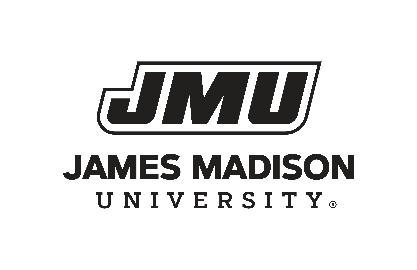 Collection of Debts Owed by Employees to James Madison UniversityEmployee’s Name:Employee’s Name:Employee’s PeopleSoft Number:Employee’s PeopleSoft Number:Employee’s Social Security Number:Employee’s Social Security Number:Amount of Debt:Amount of Debt:Nature of Debt:Nature of Debt:Specific Instructions to Payroll:Specific Instructions to Payroll:I have reviewed the information above and believe it is accurate and correct.  I have followed all procedures as it relates to JMU Policy 4502 Collection of all Debts by Employees to James Madison University.I have reviewed the information above and believe it is accurate and correct.  I have followed all procedures as it relates to JMU Policy 4502 Collection of all Debts by Employees to James Madison University.I have reviewed the information above and believe it is accurate and correct.  I have followed all procedures as it relates to JMU Policy 4502 Collection of all Debts by Employees to James Madison University.I have reviewed the information above and believe it is accurate and correct.  I have followed all procedures as it relates to JMU Policy 4502 Collection of all Debts by Employees to James Madison University.Department Head SignatureDatePrinted Department Head NameDepartment NameMSC of Department Contact Number